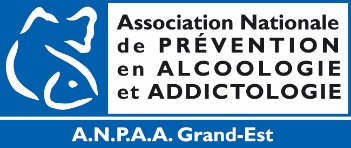 FORMULAIRE D’INSCRIPTIONDate limite de retour 21 jours avant la formationPage à envoyer à  l’A.N.P.A.A Grand-Est22, rue Simon à Reims 51100 03.26.47.75.57Les inscriptions sont enregistrées par ordre d’arrivée.Les frais d’inscription sont à joindre à ce bulletin afin de valider l’inscription (Chèque à l’ordre de l’ANPAA) * Une convention de formation peut vous être adressée à votre demande. Les bulletins d’inscriptions et le règlement doivent nous parvenir 21 jours avant la date de la formation. Association non assujettie à la TVA.  Toute annulation de stage par le client intervenant un mois avant le premier jour de la session entraîne le versement de 20% des frais de facturation, huit jours avant 30% des frais de facturationL’ANPAA  Enregistrée organisme de formation n° 11-75-11836-75. Ce n° ne vaut pas agrément de l’État.LA FORMATIONIntitulé : Dates et lieu : Tarif :                           €LE STAGIAIRENom :	Prénom : 	Adresse de convocation : 	Profession : 	Tél. :	Fax : 	Email : 	…………………………………………Inscription dans le cadre de :  Plan de formation    Professionnalisation et droit individuel de formation                                                              Congé individuel de formation    A titre individuel à ses propres frais     AutreFait à :	Signature du stagiaire : Le : 	L’EMPLOYEUR Raison sociale : 	Adresse de convention* : 	Nom et Prénom du signataire de la convention : 	Tél. :	Fax : 	Email : 	…………………………………………Fonction :	L’EMPLOYEUR   (SUITE)Adresse de facturation (si différente) : 	Fait à :	Cachet et Signature de l’entreprise : Le : 	RÈGLEMENT  Ci-joint le chèque de la formation à l’ordre de l’A.N.P.A.A. Paiement à réception de la facture  Règlement effectué par un OPCA Nom et adresse du contact :